M1.         (a)     (i)      electrons1jumper1(ii)     positiveaccept protonsaccept +1(iii)     positively chargedaccept any clear way of indicating the answer1(b)     (i)      copper1it is an (electrical) conductoronly accept if copper is identifieddo not accept it conducts heataccept it conducts heat and electricityaccept copper is the best conductoraccept correct description of conduction1(ii)     current1[7]M2.(a)     (i)      electrons1a positive1(ii)      (forces are) equalaccept (forces are)the sameforces are balanced is insufficient1(forces act in) opposite directionsaccept (forces) repelboth sides have the same charge is insufficient1(b)     aluminium1[5]M3.          (a)     switchallow answer circled in box1(b)     241(c)     equal to 0.25 A1(d)     41[4]M4.(a)     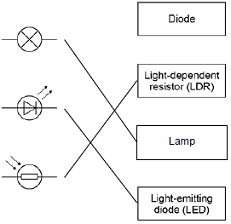 allow 1 mark for each correct line if more than one line is drawn from any symbol then all of those lines are wrong3(b)     (i)      half1(ii)     3(V)1(iii)    V11(c)     (i)      potential difference / voltage of the power supplyaccept the power supplyaccept the voltage / voltsaccept number of cells / batteriesaccept (same) cells / batteriesdo not accept same ammeter / switch / wires1(ii)     bar drawn – height 1.(00)Aignore width of barallow 1 mark for bar shorter than 3rd bar2(iii)    as the number of resistors increases the current decreases1[10]M5.(a)     increasesaccept reaches highest valuedo not accept increases and decreases1(b)     (i)       increases1(ii)      increases1(c)     18allow 1 mark for correct substitution i.e. 12 × 1.5 provided no subsequent step2wattaccept W 
answer may be indicated in the list1[6]M6.          (a)     (i)      diode[Do not accept ‘rectifier’ or LED] (ii)     lamp / bulb / lighteach for 1 mark2(b)     •        P = voltage / potential difference / p.d. / volts / V[Allow ‘Voltmeter]•        Q = current / amperes / amps / A[Allow ‘ammeter]each for 1 mark2[4]M7.(a)     25(Ω)1(b)     (i)      2(V)allow 1 mark for showing a correct method, ie 6 / 32(ii)     equal to1[4]M8.         (a)      (i)     151(ii)     4.5 or their (a)(i) x 0.3 correctly calculatedallow 1 mark for correct substitution, ie 0.3 x 15/their (a)(i), provided no subsequent step2(ii)     decrease1(b)     Yaccept any correct indicationreason only scores if Y is chosen
accept voltage for p.d.1(only one that) shows a direct current / p.d.
or
a battery / cell gives a direct currentaccept both X and Z are a.c.or
a battery/cell gives a constant current/p.d.accept it’s a constant current/p.d.
it is not changing is insufficient1[6]M9.         (a)       (i)     correct symbol ringed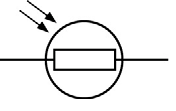 1(ii)     accept any suggestion that would change light intensity, eg:•        torch on or offaccept power of torchdo not accept watts / wattage of torch•        distance between torch and LDR•        lights in room on or off•        shadow over the LDR1(b)     resistance decreases1from 600 kΩ to 200 kΩaccept by 400 kΩ1(c)     (i)      no numbers for light intensity
or
light intensity is categoric / a description / not continuousnot enough results is insufficient1(ii)     YESmark is for the reasonboth show that resistance increases with decreasing (light)intensity / brightnessaccept they both get the same results / pattern1(d)     A circuit that automatically switches outside lights on when it gets dark.1[7]M10.          (a)     voltmeterand no otherdo not accept voltage1(b)     (i)      variable resistor1(ii)     0.10 – 0.30accept 0.1 – 0.3accept 0.3 – 0.1accept 0.30 – 0.101(iii)     3.3 (W)allow 1 mark for correct data choiceallow 2 marks for substitution of correct
data i.e. 0.30 × 11.0the following answers gain 2 marks
0.10 / 0.30 / 0.80 / 1.75allow 1 mark for substitution of incorrect
of data incorrectly calculated e.g.
0.20 × 4.0 = 0.6 scores 1 mark3(c)     increases1[7]M11.(a)     3rd  box 
The negative charge in the water is repelled by the rod and the positive charge is attracted to the rod.1(b)     (i)      friction between bottles and conveyor belt / (plastic) guidesaccept bottles rub against conveyor belt / (plastic) guides1charge transfers between bottles and conveyor belt / (plastic) guidesaccept specific reference eg electrons move onto / off the bottles 
reference to positive electrons / protons negates this mark1(ii)     (the atom) loses or gains one (or more) electrons1(iii)    charge will not (easily) flow off the conveyor belt / bottlesaccept the conveyor belt / bottles is an insulator / not a conductor accept conveyor belt is rubber1[5]M12.(a)    (i)       to obtain a range of p.d. valuesaccept increase / decrease current / p.d. / voltage / resistanceaccept to change / control the current / p.d. / voltage / resistanceto provide resistance is insufficienta variable resistor is insufficientdo not accept electricity for current1(ii)     temperature of the bulb increasesaccept bulb gets hot(ter)accept answers correctly expressed in terms of collisions between (free) electrons and ions / atomsbulb gets brighter is insufficient1(iii)    36allow 1 mark for correct substitution, ie 12 × 3 provided no subsequent step shown2watt(s) / Waccept joules per second / J/sdo not accept w1(b)     Marks awarded for this answer will be determined by the Quality of Written Communication (QWC) as well as the standard of the scientific response. Examiners should also refer to the information in the Marking guidance, and apply a ‘best-fit’ approach to the marking.0 marksNo relevant content.Level 1 (1-2 marks)There is a basic comparison of either a cost aspect or an energy efficiency aspect.Level 2 (3-4 marks)There is a clear comparison of either the cost aspect or energy efficiency aspectORa basic comparison of both cost and energy efficiency aspects.Level 3 (5-6 marks)There is a detailed comparison of both the cost aspect and the energy efficiency aspect.For full marks the comparisons made should support a conclusion as to which type of bulb is preferable.Examples of the points made in the response:cost•         halogen are cheaper to buysimply giving cost figures is insufficient•         6 halogen lamps cost the same as one LED•         LEDs last longer•         need to buy 18 / more halogen lamps to last the same time as one LED•         18 halogens cost £35.10•         costs more to run a halogen than LED•         LED has lower maintenance cost (where many used, eg large departmental store lighting)energy efficiency•         LED works using a smaller current•         LED wastes less energy•         LEDs are more efficient•         LED is 22% more energy efficient•         LED produces less heat•         LED requires smaller input (power) for same output (power)6[11]M13.         (a)     (i)      Ends have charge
Which is opposite on each rod 2(ii)     Attracts1(b)     (i)      Repulsion1(ii)     Ends have same charge1(c)     Electrons move between cloth and rod
Where gather is negative
Where move from is positive3[8]M14.          (a)     brown1(b)     outside / case is plastic / an insulatoraccept is double insulatedaccept non-conductor for plasticdo not accept it / hairdryer is plastic1(c)     (i)      (1) S1and no other1(2) S1 and S3both required, either order1(ii)     S1 must be ON (for either heater to work)do not accept reference to ‘fan’ switch1S1 switches the fan on1(d)     1495allow 1 mark for correct substitutionie, 6.5 × 2302watt(s) or Wan answer of 1.495 kW gains 3 marksalthough the unit is an independent mark for full creditthe unit and numerical value must be consistentaccept joules per second or J/s1[9]M15.         (a)      (i)     friction between the beads and pipeaccept beads rub against the pipe1(cause) electrons to transferaccept electrons are lost/gaineddo not accept negatively charged atoms for electrons3rd mark point only scores if 2nd mark scores1from the pipedo not accept from the (negatively) charged pipeorto the beadsdo not accept to the (positively) charged beadsaccept negative charge transfer to the beads for 1 mark provided 2nd or 3rd marking point not awardedmention of positive charge transfer negates last 2 marking points1(ii)     volume of beadsaccept (75)cm3or
length of pipeaccept use the same pipeor
speed the beads are pouredpoured the same way is insufficientor
angle of pipe1(b)     (i)      the larger the beads the less chargedo not accept inversely proportionalnegative correlation is insufficient1(ii)     (total) charge decreaseresults would be lower/smaller would be insufficient1beads in contact with pipe (walls) for less timeaccept less contact (between beads and pipe)accept beads in pipe for less timeor
smaller surface area (to rub against)accept less pipe to rub againstless friction is insufficient1(c)     (i)      (pumping very) fine powdersreason only scores if (very) fine powders givengreater charge (build up)accept more static (electricity)accept an answer that correctly relates back to the experimental dataorhigher pd/voltageorgreater energyaccept larger surface area to volume (ratio)1(ii)     idea of earthing (the pipe)accept use metal pipesdo not accept use larger particles1(d)     to compare (the relative risks)fair test is insufficientyou can only have oneindependent variable is insufficientordifferent conditions change the MIE valueaccept different conditions change the resultsdo not accept avoid bias1[10]M16.(a)     (i)      
 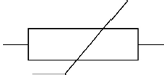 1(ii)     360allow 1 mark for correct substitution, ie 9 = 0.025 × R2(iii)    sketch graph of correct shape, ie

 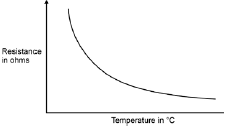 1(iv)    An automatic circuit to switch a heating system on and off.1(b)     so ammeter reduces / affects current as little as possibleaccept so does not reduce / change the current (it is measuring)accurate reading is insufficientnot change the resistance is insufficient1(c)     gives a common understandingaccept is easier to share resultsaccept can compare resultsdo not need to be converted is insufficientprevent errors is insufficient1(d)     replace Bunsen (and water) with a lampaccept any way of changing light level1replace thermometer with light sensoraccept any way of measuring a change in light leveldatalogger alone is insufficient1[9]M17.          (a)     (i)      P = V × 1or equivalentcredit a triangle if part (ii) correctly uses the relationshipcredit power = volts × amps or watts V × Ado not accept C for current1(ii)     (P = 230 × 10 =) 2300credit 2.31         W or J/skW1(b)     (i)      15 Acredit 13 A or amps1(ii)     any three fromearth         any short (to the metal tank) causes fuse to blowfuse is in the live wireto prevent damage to the heatercredit to stop the current3(c)     (i)      V = I × Ror equivalentcredit a triangle if part (ii) correctly uses the relationship1(ii)     (230 = 10 × R =) 23ohms or Ω2[10]M18.(a)     (i)      1.71(ii)     51
or
30 × their (i) correctly calculatedallow 1 mark for correct substitution i.e. 1.7 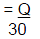 or their (i)2coulomb / Cdo not accept c1(iii)    612
or
their (ii) × 12 correctly calculated
or
their (i) × 360 correctly calculatedallow 1 mark for correct substitution i.e. E = 12 × 51or 12 × their (ii)or their (i) × 3602(b)     ions vibrate faster
or
ions vibrate with a bigger amplitudeaccept atoms for ions throughoutaccept ions gain energyaccept ions vibrate moreions start to vibrate is insufficient1electrons collide more (frequently) with the ions
or
(drift) velocity of electrons decreaseselectrons start to collide is insufficientthere are more collisions is insufficient, unless both electrons and ions are implied1[8]M19.         (a)      (i)     light dependent resistor / LDR accept ldr1(ii)     25 (kilohms)accept 24 - 26 inclusiveaccept 25 000 Ω1(iii)    5 (V) or their (a)(ii) correctly converted to ohms × 0.0002 correctly calculatedallow 1 mark for converting 25 kΩ /their (a)(ii) to ohmsorallow 1 mark for correct substitutionie 0.0002 × 25(000)or 0.0002 × their (a)(ii)
allow an incorrect conversion from kilohms providing this is clearly shown2(b)     (i)     linear scale using all of the available axismust cover the range 4 - 6 vor their (a)(iii) - 6 v and lie within the range 0 - 15 inc.1(ii)     negative gradient linedo not allow lines with both positive and negative gradients1passing through 20 lux and their (a)(iii)only scores if the first mark is awardedonly scores if line does not go above 6 volts1(c)     (i)     37.5 (kΩ) or their (a)(ii) + 50 % (a)(ii) correctly calculated1(ii)     light intensity value would be unreliable / not accurate1due to variation in resistance valueaccept because resistance varies by ± 50 %accept tolerance of resistor is too greatdo not accept results are not accurate1[10]M20.         (a)     electric current
(rate of) flow of (electric) charge / electronsaccept 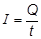 with Q and t correctly named1potential difference
work done / energy transferred per coulomb of charge (that passes between two points in a circuit)accept 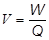 with W and Q correctly named1(b)     metals contain free electrons (and ions)accept mobile for free1as temperature of filament increases ions vibrate faster / with a bigger amplitudeaccept atoms for ionsaccept ions/atoms gain energyaccept vibrate more for vibrate fasterdo not accept start to vibrate 1electrons collide more (frequently) with the ions
or
(drift) velocity of electrons decreasesdo not accept start to collideaccept increasing the p.d. increases the temperature (1 mark)and(and) resistance increases with temperature (1 mark) if no other marks scored1(c)     7.8allow 1 mark for obtaining value 1.3 from graphor allow 1 mark for a correct calculation using an incorrect current in the range 1.2-1.6 inclusive2[7]M21.          (a)     (rate of) flow of charge / electrons / ionsaccept movement for flowdo not accept flow of electricity1(b)     7(.0)accept 6.96 / 6.95 or an answer that would approximate to 6.96 if roundedallow 1 mark for obtaining correct power and changing to watts ie 1600orallow 2 marks for correct substitution and transformation
ie 1600 ÷ 230an answer 0.00696 / 0.007 gains 2 marksallow 1 mark for 1.6 / 230 or 1.7 / 230an answer 7.39 or 7.4 gains 2 marks3amp (ere)accept A1[5]M22.(a)     (i)      symbol for a diode  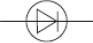 accept  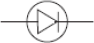 1symbol for a variable resistor  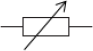 1(ii)      voltmeter is in series or voltmeter is not in parallel1ammeter is in parallel or ammeter is not in seriesaccept an answer in terms of how the circuit should be correctedvoltmeter and ammeter are wrong way around is insufficient1(b)     (i)      0.2 (V)accept any value between 0.20 and 0.21 inclusive1(ii)     37.5allow 1 mark for I = 0.008 
or 
allow 2 marks for correct substitution, ie 0.3 = 0.008 × R 
or 
allow 1 mark for a correct substitution using I = 0.8 or I = 0.08or I = 0.009 
or 
allow 2 marks for answers of 0.375 or 3.75 or 33(.3)3(c)     (i)       25allow 1 mark for obtaining period = 0.04(s)2(ii)     diode has large resistance in reverse / one direction1so stops current flow in that / one directionallow diodes only let current flow one way / directionallow 1 mark for the diode has half-rectified the (a.c. power) supply1[12]M23.          (i)      either
210 C3          or
1260 (joules of energy transferred)unit not required1          2101          coulomb(s) Callow J/V1(ii)      either
0.7 A3          or
charge = current × timeor 210* = current × 3001          or Q = Itor* same as candidate’s answer to
part (a)(I) provided correct unit given in part (a)(i)
or* as follows from above1          current = 0.7*
amp(s) or A1[6]M24.          (a)     each hair gains the same (type of) chargeor(each) hair is negatively chargeddo not accept hair becomes positively chargedor(each) hair gains electrons1similar charges repelaccept positive charges repelproviding first marking point is in terms of positive chargeornegative charges repelorelectrons repel1(b)     0.000002accept correct substitution and transformation for 1 markor 2 × 10-6ie 30 / 15 or .03 / 15000 or 30 / 15000 or .03 / 15or 2 μ Canswers 2 and 0.002 gain 1 mark2(c)     currentdo not accept amp / amperes1[5]M25.(a)     attempt to draw four cells in series1correct circuit symbolscircuit symbol should show a long line and a short line, correctly joined togetherexample of correct circuit symbol: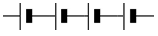 1(b)     (i)      6 (V)allow 1 mark for correct substitution, ieV = 3  ×  2 scores 1 markprovided no subsequent step2(ii)     12 (V)ecf from part (b)(i)18  –  6or18  –  their part (b)(i) scores 1 mark2(iii)    9 (Ω)ecf from part (b)(ii) correctly calculated3 + their part (b)(ii) / 2or18 / 2 scores 1 markprovided no subsequent step2(c)     (i)      need a.c.1battery is d.c.1(ii)     3 (A)allow 1 mark for correct substitution, ie18  ×  2 = 12  ×  Is scores 1 mark2[12]M26.(a)     (i)      any six from:•        switch on•        read both ammeter and voltmeterallow read the meters•        adjust variable resistor to change the current•        take further readings•        draw graph•        (of) V against Iallow take mean•        R = V / Iallow take the gradient of the graph6(ii)     resistor would get hot if current left on1so its resistance would increase1(iii)    12 (V)0.75 × 16 gains 1 mark2(iv)    15 (Ω)116 is nearer to that value than any other1(b)     if current is above 5 A / value of fuse1fuse meltsallow blows / breaksdo not accept exploded1breaks circuit1[15]M27.(a)     filament bulb1(b)     (i)      6 V1(ii)     3 Ω or their  correctly calculated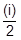 allow 1 mark for correct substitution ie6 = 2 × Ror their (i) = 2 × R2(iii)    1 A1(iv)    6 Ω or their (i) / their (iii) correctly calculated1(v)111[9]M28.(a)     decreases1(b)     a filament bulballow bulb1an LED1(c)     Marks awarded for this answer will be determined by the Quality of Communication (QoC) as well as the standard of the scientific response.0 marks
No relevant content.Level 1 (1−2 marks)
There is a basic description of the method. This is incomplete and would not lead to any useful results.Level 2 (3−4 marks)
There is a description of the method which is almost complete with a few minor omissions and would lead to some results.Level 3 (5−6 marks)
There is a detailed description of the method which would lead to valid results.
To gain full marks an answer including graph, or another appropriate representation of results, must be given.examples of the physics points made in the response:•        read V and I•        read temperature•        apply heatallow hot water to cool•        read V and I at least one other temperature•        determine R from V / I•        range of temperatures above 50 °Cextra detail:•        use thermometer to read temperature at regular intervals of temperature•        remove source of heat and stir before taking readings•        details of attaining 0 °C or 100 °C•        last reading taken while boiling•        graph of R against T•        at least 3 different temperatures6(d)     (i)      Q1(ii)     (80, 3.18)1(iii)    any one from:•        measurement of V too small•        measurement of I too big•        incorrect calculation of R•        thermometer misreadallow misread meterignore any references to an error that is systematic1(iv)    any two from:•        not portableallow requires a lot of equipment allow takes time to set up•        needs an electrical supply•        cannot be read directlyaccept it is more difficult to read compared to liquid-in-glass2[14]DecreaseStay the sameIncrease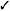 